ИНФОРМАЦИОННОЕ СООБЩЕНИЕАдминистрация Аргаяшского сельского поселения на основании решения Совета депутатов Аргаяшского сельского поселения  №  2  от 15.01. . объявляет о продаже недвижимого  муниципального имущества на аукционе расположенного по адресу; Челябинская область, село Аргаяш улица Пушкина д. 62. Начальная цена – 922 495 рублей.- холодный склад, назначение: складское общей площадью - 64,8 кв.м.                  Инвентарный номер: 6335. Литер: Л Этажность: 1. Свидетельство о Государственной регистрации 74АВ 775823  от 7.05.2010 года.-  Нежилое здание - слесарная мастерская  № 2, общей площадью – 393,1 кв.м. Инвентарный номер:6335, Литер: Н. Этажность: 1. Свидетельство о Государственной регистрации 74АВ 159529 от 27.05.2009 года.-  земельный участок  категория земель: земли населённых пунктов- для размещения УЖКХ,  площадью - 2116 кв.м. с кадастровым номером 74:02:0000000:3149, Свидетельство о Государственной регистрации 74 АД  775039   от 3. 03..2014 года.                            Организатор аукциона  – Администрация Аргаяшского сельского поселения Челябинская обл. Аргаяшский район с. Аргаяш ул. 8-е Марта, д. 17.   С материалами аукциона можно ознакомиться на сайте по  адресу: www.torgi.gov.ru., www.argayash-sp.ru. Электронная почта;  ap-sovet@mail.ru.           Аукцион проводится в здании администрации сельского поселения                              Челябинская обл. с. Аргаяш, ул. 8-е Марта,  дом  №  17, кабинет №  1.                      15.12.2014 года   в 10 часов по местному времени.Победитель будет объявлен в день проведения  аукциона, после подведения итогов.  	К участию в аукционе  допускаются физические и юридические лица.Критерий выявления победителя аукциона - наибольшая цена, предложенная в открытой форме.  Шаг аукциона - 46 000 рублей. Задаток 10% от начальной цены продажи.  Срок задатка – со дня подачи заявки.Реквизиты счёта для задатка: УФК по Челябинской области (Администрация Аргаяшского сельского поселения, л/с 05693023960). ИНН 7426002056  КПП 742601001.Р/счёт 40302810000003000004  отделение Челябинск  г. Челябинск л/с 05693023960  БИК 047501001Назначение платежа: Задаток по аукциону продажи имущества Аргаяшского сельского поселения.  	Форма платежа – единовременное перечисление на счет местного бюджета сельского поселения установленной суммы согласно порядка внесения платежей  в течении 10-ти дней с момента подписания договора купли-продажи, покупатель вправе оплатить приобретаемое имущество досрочно.  Договор купли-продажи заключается с победителем аукциона в течении 5 дней после утверждения протокола об итогах аукциона.  Передача муниципального имущества и оформление права собственности осуществляется  не позднее чем через 30 дней после дня полной оплаты имущества.Реквизиты счёта для покупки:Продавец: УФК по Челябинской области (Администрация Аргаяшского сельского поселения л/с 04693023960). Банк получателя: отделение Челябинск  г. Челябинск. р/с 40101810400000010801  ИНН 7426002056  КПП 742601001 ОКАТО 752 06812000  БИК 047501001   КБК 54411402053100000410Назначение платежа: Доходы от реализации имущества.Заявки принимаются с 14.11.2014 года  до 9.12.2014 года.Прием заявок проводится по адресу: Челябинская обл. с. Аргаяш, ул.8-е Марта д.17,телефон (835131) 2-15-43  с 9-00 до 12-00 и с 13-00 до 17-00 ежедневно, кроме субботы, воскресенья и праздничных дней. Окончание принятия заявок 14 часов 00 минут 8.12.2014 года, к заявке должны быть приложены следующие документы:1. Копии учредительных документов претендента (юридического лица), заверенных в установленном порядке, балансовые отчеты за последние 3 года деятельности;2. Письменное решение соответствующего органа управления претендента (юридического лица), разрешающее приобретение имущества, если это необходимо в соответствии с учредительными документами;3. Документ, подтверждающий уведомление территориального антимонопольного органа о намерении приобрести муниципальное имущество.4. Справка налоговой инспекции, подтверждающая отсутствия у претендента просроченной задолженности по налоговым платежам в бюджеты всех уровней по состоянию на последний квартал;5. Копия платёжного документа с отметкой банка о внесении задатка.6. Документ, который подтверждает полномочия руководителя юридического лица на осуществление действий от имени юридического лица (копия решения о назначении этого лица  или о его избрании) и в соответствии с которым руководитель юридического лица обладает правом действовать от имени юридического лица без доверенности.7. В случае, если от имени претендента действует его представитель по доверенности, к заявке должна быть приложена доверенность на осуществление действий от имени претендента  оформленная в установленном порядке, или нотариально заверенная копия этой доверенности. В случае если доверенность на осуществление действий от имени претендента подписана лицом, уполномоченным руководителем юридического лица, заявка должна сдержать  также документ, подтверждающий полномочия этого лица.8. Подписанная претендентом опись представленных документов в двух экземплярах.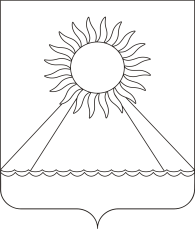 РОССИЙСКАЯ ФЕДЕРАЦИЯЧЕЛЯБИНСКАЯ ОБЛАСТЬАРГАЯШСКИЙ МУНИЦИПАЛЬНЫЙ РАЙОНАДМИНИСТРАЦИЯ АРГАЯШСКОГО СЕЛЬСКОГО ПОСЕЛЕНИЯРАСПОРЯЖЕНИЕ«____»________2014г №____		                                                                                          с. АргаяшОб утверждении  аукционной документации	В  соответствии с Гражданским кодексом Российской Федерации, пунктом 3 статьи 14 Федерального закона от 06.10.2003 года № 131-ФЗ «Об общих принципах организации  местного самоуправления в Российской Федерации», Приказом Федеральной антимонопольной службы от 10.02.2010 № 67 «О порядке проведения конкурсов или аукционов на право заключения договоров аренды, договоров безвозмездного пользования, договоров доверительного управления имуществом, иных договоров, предусматривающих переход прав владения и (или)   пользования   в   отношении   государственного   или   муниципального имущества, и перечне видов имущества, в отношении которого заключение указанных договоров может осуществляться путем проведения торгов в форме «аукциона»	1. Утвердить аукционную документацию о продаже муниципального имущества -  на аукционе,  расположенного по адресу; Челябинская области село Аргаяш улица Пушкина д. 62.   -холодный склад общей площадью - .- слесарная мастерская общей площадью – 393,1 кв.м.- земельный участок  площадью - 2116 кв.м.   находящегося в муниципальной собственности Аргаяшского сельского поселения Аргаяшского района Челябинской области.        	2. Извещение о проведении открытого аукциона  опубликовать в газете «Восход» и разместить на официальных  сайтах.       	3. Контроль за исполнением  данного распоряжения оставляю за собой.Глава поселения								        В.В. Беспалов			УТВЕРЖДЕНА                                                                  			распоряжением главы  Аргаяшского сельского поселения            		Аргаяшского района            		Челябинской области                 		 №          от                 2014г.АУКЦИОННАЯ ДОКУМЕНТАЦИЯна проведение открытого аукциона (открытая форма подачи предложений о цене) по продаже объекта недвижимости, находящегося в муниципальной  собственности муниципального образования Аргаяшского сельского поселения Аргаяшского района Челябинской области.Организатор аукциона Администрация  Аргаяшского сельского поселенияАргаяшского района Челябинской области                                                                                            с.  Аргаяш  2014  г.1. Общие положения1.1. Настоящая аукционная документация определяет порядок проведения, условия участия, порядок расчетов при проведении аукционов по продаже объектов, находящихся в муниципальной собственности муниципального образования Аргаяшское  сельское поселение Аргаяшского района Челябинской области.Победителем аукциона признается участник, предложивший в ходе аукциона наивысшую цену за объект.1.2. Организатором аукциона выступает: Администрация Аргаяшского сельского поселения Аргаяшского района Челябинской области, адрес: 456880       с. Аргаяш ул. 8-е Марта - 17, кабинет № 1  тел. 2-15-43, л/с 04693023960,               р/с 40101810400000010801 отделение Челябинск  г. Челябинск. 1.3. Перечень объектов, выставляемых на аукцион, определен решением  Совета депутатов Аргаяшского сельского поселения  Аргаяшского района Челябинской области от 15.01.2014года  № 2.1.4. Предметом аукциона является лот, в котором указываются:- характеристика объекта;- способ приватизации;- начальная стартовая цена  объекта;- форма подачи предложений о цене;- шаг аукциона;- условия  и сроки платежа, необходимые реквизиты счетов.2. Подготовка к проведению аукциона2.1. Подготовительную работу по проведению аукционов проводит организатор аукциона, который на основании решения  Аргаяшского Совета депутатов, совместно с комиссией, готовит аукционную документацию, выполняет иные функции, указанные в настоящей аукционной документации.2.2. Состав аукционной комиссии утверждается Главой Аргаяшского сельского поселения Аргаяшского района Челябинской области.2.3. Число членов аукционной комиссии не может быть менее чем семь человек. Аукционная комиссия правомочна принимать решения, если на заседании аукционной комиссии присутствует не менее чем пятьдесят процентов общего числа ее членов, при этом каждый член аукционной комиссии имеет один голос. Решения аукционной комиссии принимаются большинством голосов от числа голосов членов аукционной комиссии, принявших участие в ее заседании. В случае равенства числа голосов, голос председателя аукционной комиссии считается решающим. Решения аукционной комиссии оформляются протоколами, которые подписывают члены аукционной комиссии, принявшие участие в заседании аукционной комиссии. 2.4. Аукционная комиссия осуществляет следующие функции:- утверждает текст сообщения о проведении аукциона;- оформляет протокол рассмотрения заявок на участие в аукционе;- оформляет протокол проведения аукциона и определения победителя аукциона, или иное решение по итогам аукциона.2.5. Сообщение о проведении аукциона публикуется в официальном печатном издании (газета «Восход»)  и  на официальном сайте  в сети «Интернет»   по  адресу: www.torgi.gov.ru., www.argayash-sp.ru. Электронная почта:                         ap-sovet@mail.ru. -не менее чем за 30 рабочих  дней до дня осуществления продажи.2.6. Сообщение о проведении аукциона должно включать следующие сведения:- наименование собственника  муниципального имущества, принявшего решение о продаже имущества, реквизиты указанного решения;- наименование имущества и иные позволяющие его индивидуализировать данные (характеристика имущества);-  способ приватизации;- начальная стартовая цена продажи;- форма подачи предложений о цене (открытая или закрытая);- условия и сроки  платежей, необходимые реквизиты счетов;-  размер и сроки внесения задатка, необходимые реквизиты счетов (задаток для участия в аукционе устанавливается в размере 10 процентов начальной стартовой цены, указанной в сообщении);- порядок, место, даты начала и окончания подачи заявок (предложений);-исчерпывающий перечень представляемых претендентами документов и требования к их оформлению;- срок заключения договора купли-продажи  муниципального имущества;- порядок ознакомления претендентов с иной информацией, в том числе с условиями договора купли-продажи  муниципального имущества;- порядок определения победителей;- место и срок подведения итогов;- величина повышения начальной цены ("шаг аукциона") - при проведении аукциона, если используется открытая форма подачи предложений;- ограничения участия отдельных категорий физических и юридических лиц в  аукционе;	- иные сведения, перечень которых устанавливается соответственно Правительством Российской Федерации, органами государственной власти субъектов Российской Федерации, органами местного самоуправления.3. Права и обязанности претендентов и участников аукциона3.1. Принять участие в аукционе могут любые юридические или физические лица, за исключением государственных и муниципальных унитарных предприятий, государственных и муниципальных учреждений, а также юридических лиц, в уставном капитале которых доля РФ, субъектов РФ и муниципальных образований превышает 25%.3.2. Юридические и физические лица получают статус участника после внесения задатка и рассмотрения поданных заявок аукционной комиссией.3.3. Претендент на участие в аукционе имеет право:- производить в установленный срок осмотр объекта, получать по нему необходимые консультации, привлекая для этого за свой счет необходимые организации или экспертов;- получать копию аукционной документации;- получать от аукционной комиссии разъяснения по условиям и порядку проведения аукциона.3.4. Для участия в аукционе претенденты представляют в установленный срок следующие документы:В случае подачи заявки представителем претендента, предъявляется надлежащим образом оформленная доверенность.3.5. Участник аукциона имеет право:- до проведения аукциона убедиться в соответствии реального состояния объекта заявленному состоянию в аукционной документации;- участвовать в аукционе самостоятельно или через своих доверенных представителей;- производить в установленный срок осмотр объекта, получать по нему необходимые консультации, привлекая для этого за свой счет необходимые организации или экспертов;- получать/приобретать копии аукционной документации;- до признания претендента участником аукциона он имеет право посредством уведомления в письменной форме отозвать зарегистрированную заявку. В случае отзыва претендентом в установленном порядке заявки до даты окончания приема заявок поступивший от претендента задаток подлежит возврату в срок не позднее чем пять дней со дня поступления уведомления об отзыве заявки. В случае отзыва претендентом заявки позднее даты окончания приема заявок задаток возвращается в порядке, установленном для участников аукциона.Одно лицо имеет право подать только одну заявку.3.6. Участники аукциона обязаны соблюдать порядок, установленный настоящей аукционной документацией.3.7. Уведомление о победе на аукционе выдается победителю или его полномочному представителю под расписку или высылается ему по почте заказным письмом в течение пяти дней с даты подведения итогов аукциона.3.8. Сведения о лицах, получивших статус участника аукциона, не подлежат оглашению. В день окончания рассмотрения заявок на участие в аукционе, до дня проведения аукциона участникам, подавшим заявки на участие в аукционе направляется уведомления о принятых аукционной комиссией решениях.4. Перечень оснований для отказа претенденту в участии в аукционе4.1. Претендент не допускается к участию в аукционе по следующим основаниям:- представленные документы не подтверждают право претендента участвовать в аукционе по продаже государственного и муниципального имущества в соответствии с законодательством Российской Федерации;- представлены не все документы в соответствии с перечнем, указанным в информационном сообщении (за исключением предложений о цене государственного или муниципального имущества на аукционе), или оформление указанных документов не соответствует законодательству Российской Федерации;- заявка подана лицом, не уполномоченным претендентом на осуществление таких действий;- не подтверждено поступление в установленный срок задатка на счета, указанные в информационном сообщении.4.2. Перечень оснований отказа претенденту в участии в аукционе является исчерпывающим.                                        5. Порядок проведения аукциона5.1. Перед началом аукциона его участники должны пройти регистрацию и получить табличку установленного образца с номером, совпадающим с регистрационным номером заявки на участие в аукционе.5.2. Аукцион проводит ведущий, который объявляет:- номер лота и его содержание;- начальную стартовую цену объекта;- шаг аукциона.5.3. Величина начальной стартовой цены объекта повышается путем надбавок, производимых ведущим. Каждое новое предложение должно превышать предыдущее не менее чем на шаг аукциона.5.4. Участник аукциона, желающий заключить договор купли-продажи, поднимает свою табличку, обращенную номером к ведущему, подтверждая согласие заключить договор купли-продажи по названной ведущим цене. Участник аукциона, который согласен заключить договор купли-продажи по более высокой цене, должен поднять свою табличку до того, как ведущий объявит предыдущую цену третий раз.5.5. Если после трехкратного объявления ведущим последнего предложения участниками не будет предложена более высокая цена за объект, ведущий одновременно с ударом молотка объявляет номер победителя, выигравшего право на заключение договора купли-продажи.5.6. При отсутствии со стороны участников предложений заключить договор купли-продажи по объявленной ведущим цене, лот снимается с аукциона.5.7. Участник, выигравший аукцион, при подписании протокола проведения аукциона и определения победителя аукциона обязан предъявить представителю организатора аукциона регистрационную табличку участника и документы, подтверждающие его право подписи.Протокол о результатах аукциона подписывается также аукционной комиссией и организатором аукциона. В протоколе указываются обязательства сторон по подписанию соответствующих договоров, реквизиты сторон.Протокол оформляется в день проведения аукциона в 3 экземплярах, один из которых выдается победителю аукциона.5.8. Победитель аукциона, необоснованно отказавшийся от подписания протокола проведения аукциона и определения победителя аукциона, утрачивает обеспечение (задаток), а лот выносится на аукцион повторно.5.9. Аукцион, в котором принял участие только один участник, или для участия в котором не подано ни одной заявки, признается несостоявшимся и объявляется новый аукцион.                             6. Порядок заключения договоров и расчетов6.1. Победителю аукциона сумма обеспечения (задатка) засчитывается в счет платы по заключенному договору.6.2. Всем остальным участникам аукциона, не признанным победителями аукциона, сумма обеспечения (задатка) возвращается в течение 5 дней после окончания аукциона.6.3. Невозвращенное обеспечение (задатки) (в том числе в случаях нарушения порядка и правил проведения аукциона, уклонения от заключения договора купли-продажи) перечисляется в бюджет Аргаяшского сельского поселения.6.4. Не позднее 5 дней после подписания протокола проведения аукциона и определения победителя аукциона заключается договор купли-продажи с победителем аукциона .6.5. Победитель аукциона при уклонении от подписания договора  утрачивает обеспечение (задаток), который в этом случае подлежит перечислению в бюджет Аргаяшского сельского поселения.7. Информация по итогам аукциона7.1. Результаты аукциона в месячный срок со дня заключения (государственной регистрации) договора купли-продажи государственного (муниципального) имущества публикуются в печатных средствах массовой информации и  на официальном сайте сети «Интернет».7.2. При этом сообщаются:- наименование имущества и иные позволяющие его индивидуализировать сведения (характеристика имущества);- дата и место проведения торгов;-наименование продавца такого имущества;- количество поданных заявок;-лица признанные участниками торгов;- цена сделки по продаже муниципального имущества;- имя (наименование) покупателя.8. Сведения об объекте и предмете аукциона8.1. Собственник имущества:  Муниципальное образование Аргаяшское сельское поселение Аргаяшского района Челябинской областиОрганизатор торгов выставляет на продажу следующее имущество, находящееся в муниципальной собственности: недвижимое  муниципальное имущество  расположенного по адресу; Челябинская область, село Аргаяш улица Пушкина д. 62.   - холодный склад, назначение: складское общей площадью - 64,8 кв.м.                  Инвентарный номер: 6335. Литер: Л Этажность: 1. Свидетельство о Государственной регистрации 74АВ 775823  от 7.05.2010 года.-  Нежилое здание - слесарная мастерская  № 2, общей площадью – 393,1 кв.м. Инвентарный номер:6335, Литер: Н. Этажность: 1. Свидетельство о Государственной регистрации 74АВ 159529 от 27.05.2009 года.-  земельный участок  категория земель: земли населённых пунктов- для размещения УЖКХ,  площадью - 2116 кв.м. с кадастровым номером 74:02:0000000:3149, Свидетельство о Государственной регистрации 74 АД  775039   от 3. 03..2014 года.                         Сведения об объекте: Начальная (стартовая)  цена: 922 495рублейФорма торгов:   открытый аукцион.Форма подачи предложений о цене:   открытая.Задаток: в размере 10%  от начальной цены Условия и сроки внесения задатка, необходимые реквизиты счетов: денежными средствами в валюте РФ  по 1 января текущего года включительно.	Сумма задатка перечисляется  наличным или безналичным путём   на счет организатора торгов: УФК по Челябинской области (Администрация Аргаяшского сельского поселения л/с 05693023960) ИНН 7426002056  КПП 742601001, БИК 047501001, р/с 40302810000003000004 отделение Челябинск  г. Челябинск БИК 047501001.Реквизиты счетов для перечисления платежей по приобретению недвижимого имущества: денежными средствами в валюте РФ  УФК по Челябинской области (Администрация Аргаяшского сельского поселения л/с 04693023960) ИНН 7426002056  КПП 742601001, р/с 40101810400000010801 отделение Челябинск    г. Челябинск  БИК 047501001, ОКАТО 75206812000, ОКТМО 76506412.         КБК 54411402053100000410.Назначение платежа: Доходы от реализации имущества.9. Порядок, место, даты начала и окончания подачи заявок:Заявки принимаются по  установленной форме (см. пункт 10.1. настоящей документации) по адресу:456880, Челябинская область, с. Аргаяш, ул.8-е Марта 17, кабинет № 3, Администрация Аргаяшского сельского поселения.Контактное лицо – ведущий специалист  Золотов Александр Васильевич тел.(835131 ) 2-15-43Дата начала  и окончания приема заявок: с 14 ноября 2014года  по 8 декабря . включительно с 9.00 до 12.00 и с 13.00 до 17.00, ежедневно, кроме субботы, воскресенья и праздничных дней. Исчерпывающий перечень представляемых претендентами документов и требования к их оформлению:Перечень документов указан в п.3.4 настоящей аукционной документации.Заявка должна быть подготовлена и представлена в Администрацию Аргаяшского сельского поселения в соответствии с требованиями и условиями, определенными в аукционной документации.При описании условий и предложений претендентов должны приниматься общепринятые обозначения и наименования в соответствии с требованиями действующих нормативных документов.Все документы, представленные претендентами, должны быть подписаны руководителями (уполномоченными лицами) и скреплены соответствующей печатью, все страницы представленных документов, кроме нотариально заверенных  копий, должны быть заверены уполномоченными лицами.Подчистки и исправления не допускаются за исключением исправлений, заверенными лицами, подписавшими заявку на участие в аукционе. Все документы, представляемые претендентами на участие в аукционе, должны быть заполнены по всем пунктам.Срок принятия решения о признании претендента участником аукциона по продаже  муниципального имущества :  до 8 декабря   2014 года. Порядок ознакомления претендентов с иной информацией, в том числе с условиями договора купли-продажи муниципального имущества:С дополнительной информацией можно ознакомится по адресу 456880, Челябинская область, с.Аргаяш, ул.8-е Марта 17, кабинет № 3.Контактное лицо – ведущий специалист Администрации Аргаяшского сельского поселения Золотов Александр Васильевич  тел. (835131) 2-15-43.Порядок определения победителя: право на заключение договора купли – продажи принадлежит участнику, который предложит в ходе аукциона наиболее высокую цену за объект.Дата проведения аукциона:   15 декабря . в 10-00 (время местное) по адресу: 456880, Челябинская область, с. Аргаяш, ул. 8-е Марта 17, кабинет № 1  Администрация Аргаяшского сельского поселенияМесто и срок подведения итогов аукциона: 456880, Челябинская область, с. Аргаяш, ул. 8-е Марта 17, кабинет № 1  Администрация Аргаяшского сельского поселения  __ 15.12. 2014  г. Величина повышения (понижения) начальной ставки ("шаг аукциона"):     46 000 рублейСрок заключения договора купли-продажи  муниципального имущества: в течение 5  дней с даты подведения итогов аукциона.Ограничения участия отдельных категорий физических и юридических лиц в  аукционе: , за исключением государственных и муниципальных унитарных предприятий, государственных и муниципальных учреждений, а также юридических лиц, в уставном капитале которых доля РФ, субъектов РФ и муниципальных образований превышает 25%.Стоимость копии аукционной документации: предоставляется бесплатно.
10. Формы документов, представляемых претендентами для участия в аукционе10.1. Форма заявки на участие в аукционеДата, исх.№                                            Главе Аргаяшского сельского поселения                      от _____________________________                      (Ф.И.О. претендента - физического лица, либо полное                 наименование претендента - юридического лица)ЗАЯВКАна участие в открытом аукционе (открытая форма подачи предложений о цене) по продаже объектов недвижимости, находящихся в муниципальной  собственности Наименование заявителя___________________________________________________________________________________________________________ просит   принять   документы  для  участия  в  аукционе  по продаже объекта , находящегося в муниципальной собственности муниципального образования Аргаяшское сельское поселение _____________________________________________________________________________(указать сведения, индивидуализирующие объект аренды,___________________________________________________________________________в соответствии с информационным сообщением о проведении аукциона)Наименование заявителя___________________________________________________________________________________________________________  согласен заключить  договор  купли- продажи Объекта  в  соответствии  с формой  договора  купли-продажи, приведенной в аукционной документации с обязательным  включением  в него условий указанных  в информационном сообщении о проведении аукциона.Наименование заявителя_________________________________________________________________________________________________________________  согласен с тем,  что  он утрачивает обеспечение заявки на участие в аукционе (задаток),  который перечисляется в соответствующий бюджет в случаях:- отказа  заявителя от участия в аукционе по истечении срока, установленного для заявления об отказе в участии в аукционе;- отказа  заявителя  от  подписания  протокола  проведения аукциона и определения победителя аукциона в случае признания заявителя победителем аукциона;- признания  заявителя  победителем  аукциона  и его отказа от заключения договора купли-продажи.Реквизиты заявителя:Местонахождение: _________________________________________________________________(для юридических лиц)Адрес регистрации: _________________________________________________________________ (для физических лиц)Адрес фактического проживания: _________________________________________________________________(для физических лиц)Банковские реквизиты: ИНН __________________, р/с ______________________________________в _______________________________________________________________,к/с _______________________________БИК___________________________Приложение. Комплект документов с описью на ____л.Заявитель_________________________________________________________       (подпись и Ф.И.О. лица, уполномоченного претендентом -   юридическим лицом на подписание и подачу от имени претендента -           юридического лица заявки на участие в аукционе         реквизиты документа, подтверждающие его полномочия,    либо подпись и Ф.И.О. претендента - физического лица или его    представителя, реквизиты документа, подтверждающие полномочия            представителя претендента - физического лица)М.П.10.2. Форма описи документов, представляемых вместес заявкой на участие в аукционеОПИСЬдокументов представляемых вместе с заявкой на участие в открытом аукционе (открытая форма подачи предложений о цене) по продаже объектов , находящихся в муниципальной собственности Аргаяшского сельского поселения  Аргаяшского района Челябинской областиЗаявитель________________________________________________________       (подпись и Ф.И.О. лица, уполномоченного претендентом -   юридическим лицом на подписание и подачу от имени претендента -           юридического лица заявки на участие в аукционе         реквизиты документа, подтверждающие его полномочия,    либо подпись и Ф.И.О. претендента - физического лица или его    представителя, реквизиты документа, подтверждающие полномочия            представителя претендента - физического лица)М.П.10. 3  Проекты договоров продажи объектов недвижимости,находящихся в муниципальной  собственности С проектами договоров продажи муниципального имущества  и  обеспечения заявки (задатка) претенденты на участие в аукционе могут ознакомиться в  456880, Челябинская область, с. Аргаяш, ул. 8-е Марта 17, кабинет № 1  Администрация Аргаяшского сельского поселения , телефон 8(35131) 2-15-43.                                                                                                                        ПРОЕКТДОГОВОР № 1Купли-продажи муниципального имущества -      с.Аргаяш						  от «___»____________  2014г.Администрация Аргаяшского сельского поселения Аргаяшского муниципального района в лице Главы   сельского поселения Беспалова Виктора Васильевича, действующего на основании Устава именуемый в дальнейшем «Продавец» и _____________________________________________________, именуемый в дальнейшем «Покупатель», заключили настоящий договор о нижеследующем:1.  Предмет договора1.1. Предметом договора является  недвижимое муниципальное имущество  расположенное по адресу;  Челябинская область, село Аргаяш улица Пушкина д. 62.   -холодный склад общей площадью - .- слесарная мастерская общей площадью – 393,1 кв.м.- земельный участок  площадью - 2116 кв.м.   находящийся в собственности администрации Аргаяшского сельского поселения Аргаяшского муниципального района Челябинской области.                                       Настоящий договор составлен на основании Протокола  аукциона от "  " _____2014 года. 1.2. Характеристика муниципального имущества:     Наименование-   -холодный склад, назначение : складское общей площадью - 64,8 кв.м.                  Инвентарный номер: 6335. Литер: Л Этажность: 1. Свидетельство о Государственной регистрации 74АВ 775823  от 7.05.2010 года.- Нежилое здание - слесарная мастерская  № 2, общей площадью – 393,1 кв.м. Инвентарный номер:6335, Литер: Н. Этажность: 1. Свидетельство о Государственной регистрации 74АВ 159529 от 27.05.2009 года.- земельный участок  категория земель: земли населённых пунктов- для размещения УЖКХ,  площадью - 2116 кв.м. с кадастровым номером 74:02:0000000:3149, Свидетельство о Государственной регистрации 74 АД  775039   от 3. 03..2014 года.                                          2.Цена договора, порядок расчетов и условия передачи имущества1.3. «Продавец» продает «Покупатель» покупает на условиях, изложенных в настоящем договоре, муниципальное имущество-                              -холодный склад, назначение : складское общей площадью - 64,8 кв.м.                  Инвентарный номер: 6335. Литер: Л Этажность: 1. Свидетельство о Государственной регистрации 74АВ 775823  от 7.05.2010 года.- Нежилое здание - слесарная мастерская  № 2, общей площадью – 393,1 кв.м. Инвентарный номер:6335, Литер: Н. Этажность: 1. Свидетельство о Государственной регистрации 74АВ 159529 от 27.05.2009 года.- земельный участок  категория земель: земли населённых пунктов- для размещения УЖКХ,  площадью - 2116 кв.м. с кадастровым номером 74:02:0000000:3149, Свидетельство о Государственной регистрации 74 АД  775039   от 3. 03..2014 года.                                   Назначение - складское и земельный участок    с. Аргаяш, ул. Пушкина д. 62   за  _________  рублей (__________________________________) руб.1.4. Порядок расчета осуществляется путем  перечисления суммы денежных средств за минусом задатка в размере 10% (в сумме ____руб.), на расчетный счет «Продавца», указанный в п.5 данного договора1.5.. Право собственности на приобретенное имущество в том числе земельный участок в     с. Аргаяш, наступает с момента полной оплаты стоимости складских помещений и земельного  участка, указанной в п.1.3. настоящего договора,  и подписанием Акта приема-передачи имущества.					3.Права и обязанности сторон.2.1. «Продавец» обязан:2.1.1. В десятидневный срок с момента полной оплаты стоимости складских помещений и земельного участка в  с. Аргаяш,  передать  «Покупателю» с составлением акта приема-передачи. 2.2. «Покупатель» обязан:2.2.1. Оплатить стоимость в течении 10 дней со дня заключения договора купли-продажи и принять  складские помещения и земельный  участок.2.2.2.Со дня подписания Акта приема-передачи осуществлять использование приобретенного имущества.3. Ответственность сторон.3.1. В случае неоплаты стоимости выкупаемого имущества в течении срока, указанного в п.2.2.1. «Продавец» имеет право расторгнуть настоящий договор с изъятием имущества, письменно уведомив «Покупателя» за десять суток о предстоящем расторжении договора. Сумма залога в данном случае возврату не подлежит и зачисляется в бюджет поселения3.2. Стороны освобождаются от ответственности за полное или частичное неисполнение своих обязательств по настоящему договору в случае, если такое неисполнение явилось следствием обстоятельств чрезвычайного характера, которые сторона не могла ни предвидеть, ни предотвратить разумными мерами.4. Дополнительные условия.4.1. Споры, возникшие в результате исполнения настоящего договора, не урегулированные между сторонами, разрешаются в соответствии с законодательством Российской Федерации. 4.2. Настоящий договор вступает в силу с момента его заключения.4.3. Настоящий договор составлен в трёх экземплярах, имеющий одинаковую юридическую силу по одному для каждой из сторон, третий  - в регистрирующем  органе.5. Юридические адреса сторон платежные реквизиты.Юридические лицаФизические лица, в том числе индивидуальные предприниматели1. Заявка1. Заявка2. Платежный документ с отметкой банка об исполнении, подтверждающий внесение соответствующих денежных средств в качестве задатка для участия в аукционе2. Платежный документ с отметкой банка об исполнении, подтверждающий внесение соответствующих денежных средств в качестве задатка для участия в аукционе3. Документ подтверждающий уведомление федерального антимонопольного органа или его территориального органа о намерении приобрести подлежащее приватизации имущество в соответствии с антимонопольным законодательством Российской Федерации3. Документ подтверждающий уведомление федерального антимонопольного органа или его территориального органа о намерении приобрести подлежащее приватизации имущество в соответствии с антимонопольным законодательством Российской Федерации4. Нотариально заверенные копии учредительных документов (Устав Положение)4. Документ, удостоверяющий личность (Нотариально заверенные копии)5. Решение в письменной форме соответствующего органа управления претендента о покупке имущества (если это необходимо в соответствии с учредительными документами претендента и законодательством государства, в котором зарегистрирован претендент);5. Свидетельство о государственной регистрации в качестве индивидуального предпринимателя, если физическое лицо зарегистрировано в качестве индивидуального предпринимателя.6. Сведения о доле Российской Федерации, субъекта Российской Федерации, муниципального образования в уставном капитале юридического лица. (Выписка из ЕГРЮ по состоянию на дату подачи заявки.)6. Выписка из ЕГРИП по состоянию на дату подачи заявки (для индивидуальных предпринимателей).7. Опись представленных документов7. Опись представленных документов№ п/пНаименование документовКол-во листовВсего листовПродавец:Администрация Аргаяшского сельского поселения         456880, Челябинская область, Аргаяшский район, с. Аргаяш,  ул. 8-е Марта  д. 17. ИНН 7426002056  КПП 742601001 БИК 047501001,ОКТМО 75606412УФК  по Челябинской области (Администрация Аргаяшского сельского поселения   л/сч 04693023960)  КБК  54411402053100000410Р/с 40101810400000010801 отделение Челябинск  г.Челябинск Назначение платежа: Доходы от реализации имущества.Администрация Аргаяшского сельского поселения         456880, Челябинская область, Аргаяшский район, с. Аргаяш,  ул. 8-е Марта  д. 17. ИНН 7426002056  КПП 742601001 БИК 047501001,ОКТМО 75606412УФК  по Челябинской области (Администрация Аргаяшского сельского поселения   л/сч 04693023960)  КБК  54411402053100000410Р/с 40101810400000010801 отделение Челябинск  г.Челябинск Назначение платежа: Доходы от реализации имущества.Покупатель: _________________________________________ _________________________________________ 6. Подписи сторон:От Продавца:  Администрация Аргаяшского сельского поселенияГлава сельского поселенияБеспалов В.В.___________________________                                                          «    » __________ 2014 года 6. Подписи сторон:От Продавца:  Администрация Аргаяшского сельского поселенияГлава сельского поселенияБеспалов В.В.___________________________                                                          «    » __________ 2014 года 6. Подписи сторон:От Продавца:  Администрация Аргаяшского сельского поселенияГлава сельского поселенияБеспалов В.В.___________________________                                                          «    » __________ 2014 годаот  Покупателя:____________________________                                «  » ___________2014 года	от  Покупателя:____________________________                                «  » ___________2014 года	